BOARD OF MANAGEMENT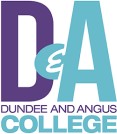 Human Resources and Development CommitteeThursday 7 September 2023 at 5.00pm Room A625, Kingsway Campus (MS Teams option available)AGENDAWELCOMEAPOLOGIESDECLARATIONS OF CONNECTION & INTERESTMINUTE OF THE PREVIOUS MEETING - 4 May 2023 2023     Paper A for approvalMATTERS ARISINGPaper B for noting2023/24 KEY PRIORITIES FOR STAFF Paper C for informationSHMORE SUSTAINABLE COLLEGE SAVINGS PLAN OUTCOMESVerbal updateSH/STVP PEOPLE AND PERFORMANCE REPORT (INC NATIONAL BARGAINING UPDATE)Paper D for informationSTSTRATEGIC RISK REGISTERPaper E for approvalSTHR METRICSPaper F for informationSTMEETING MINUTES/UPDATES-	Joint Consultation & Negotiation Forum-	Health, Safety & Wellbeing CommitteePaper G for notingDATE OF NEXT MEETING – Thursday 9 November 2023 at 5.00pm in Room A625, Kingsway CampusDATE OF NEXT MEETING – Thursday 9 November 2023 at 5.00pm in Room A625, Kingsway Campus